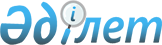 О внесении изменения в постановление Правительства Республики Казахстан от 22 декабря 1995 г. N 1845
					
			Утративший силу
			
			
		
					Постановление Правительства Республики Казахстан от 30 июня 1997 г. N 1036. Утратило силу - постановлением Правительства РК от 29 января 1999 г. N 70 ~P990070.

     Правительство Республики Казахстан постановляет: 

      Внести в постановление Правительства Республики Казахстан от 22 декабря 1995 г. N 1845 P951845_ "Вопросы введения обязательного медицинского страхования граждан" (САПП Республики Казахстан, 1995 г., N 40, ст. 506) следующее изменение: 

      в Положении о порядке уплаты страховых платежей в Фонд обязательного медицинского страхования при Правительстве Республики Казахстан и его областные (Алматинское городское) отделения, утвержденном указанным постановлением: 

      пункт 6 исключить. 

 

     Премьер-Министр   Республики Казахстан
					© 2012. РГП на ПХВ «Институт законодательства и правовой информации Республики Казахстан» Министерства юстиции Республики Казахстан
				